„Oprava komunikací Areál dílny Hranečník“Příloha č. 1 Smlouvy o dílo – Popis požadovaných pracíČíslo smlouvy objednatele: DOD20211317Číslo smlouvy zhotovitele: Popis požadovaných pracíOdstranění betonového ostrůvků „A“ Hranečník:Odstranění silničních obrub po celé délce ostrůvku v celkové metráži 125 m;Odstranění zeleného pásu – vedený uprostřed ostrůvku v šířce 800 mm a celkové délce 55 m;Odstranění betonových ploch ostrůvků včetně podkladu – 240 m2 (tl. betonu cca 150 mm);Odkopání stávající zeminy – hl. cca 630 mm včetně zhutnění;Přemístění 1 ks rozvaděče na stožár osvětlení areálu nacházející se v sektoru „A“ u zmíněného stožáru;Odstranění jedno řádku z žulových kostek po obvodu ostrůvku;Nové silniční obruby v délce 5,0 m okolo stávajícího stožáru osvětlení areálu;Pokládka nového betonového krytu komunikace – XF4 C 30/37 tl. 230 mm - (plocha sloužící k parkování autobusů)CB II – 230 mm s KARI sítí 100x100x6 ve dvou vrstváchGeotextilie o hm. 500g/m2SC fr. 32-64 C 8/10 – 150 mmŠD 250 mm min 60 MPaRostlá zemina min 45 MPaGeodetické zaměření skutečně provedených ploch;Vodorovné vyznačení pro cca 21 parkovacích míst autobusů, barva bílá;Instalace parkovacích dorazů pro nákladní vozidla, cca 42 ks v upravované oblasti o minimálních rozměrech 1000x150x300 (d x v x š).Odstranění betonového ostrůvků „B“ Hranečník:Odstranění silničních obrub po celé délce ostrůvku v celkové metráži 130 m;Odstranění zeleného pásu – vedený uprostřed ostrůvku v šířce 800 mm a celkové délce 50 m;Odstranění betonových ploch ostrůvků včetně podkladu – 255 m2 (tl. betonu cca 150 mm);Odkopání stávající zeminy – hl. cca 630 mm včetně zhutnění;Odstranění jednořádku z žulových kostek po obvodu ostrůvku;Pokládka nového betonového krytu komunikace – XF4 C 30/37 tl. 230 mm - (plocha sloužící k parkování autobusů)CB II – 230 mm s KARI sítí 100x100x6 ve dvou vrstváchGeotextilie o hm. 500g/m2SC fr. 32-64 C 8/10 – 150 mmŠD 250 mm min 60 MPaRostlá zemina min 45 MPaGeodetické zaměření skutečně provedených ploch;Vodorovné vyznačení pro cca 21 parkovacích míst autobusů, barva bílá;Instalace parkovacích dorazů pro nákladní vozidla, cca 42 ks v upravované oblasti o minimálních rozměrech 1000x150x300 (d x v x š).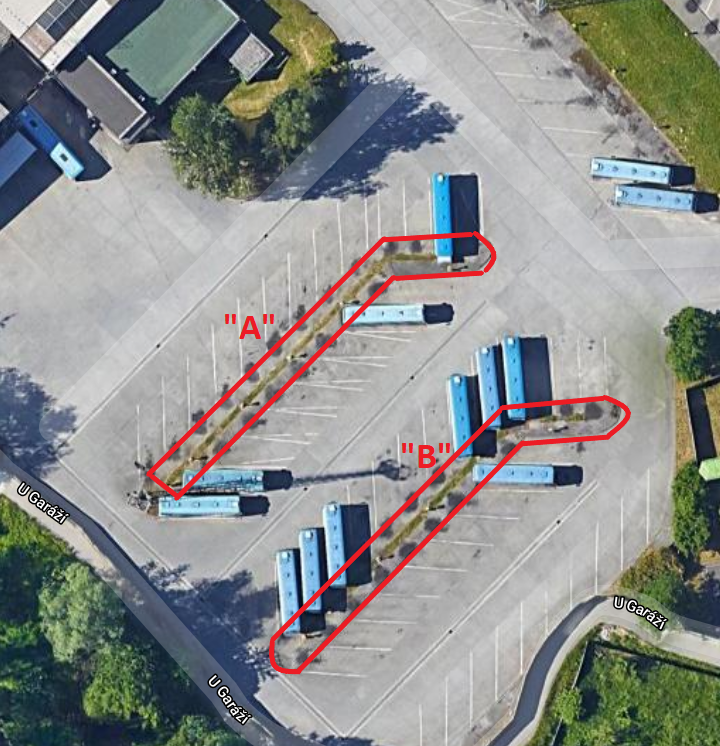 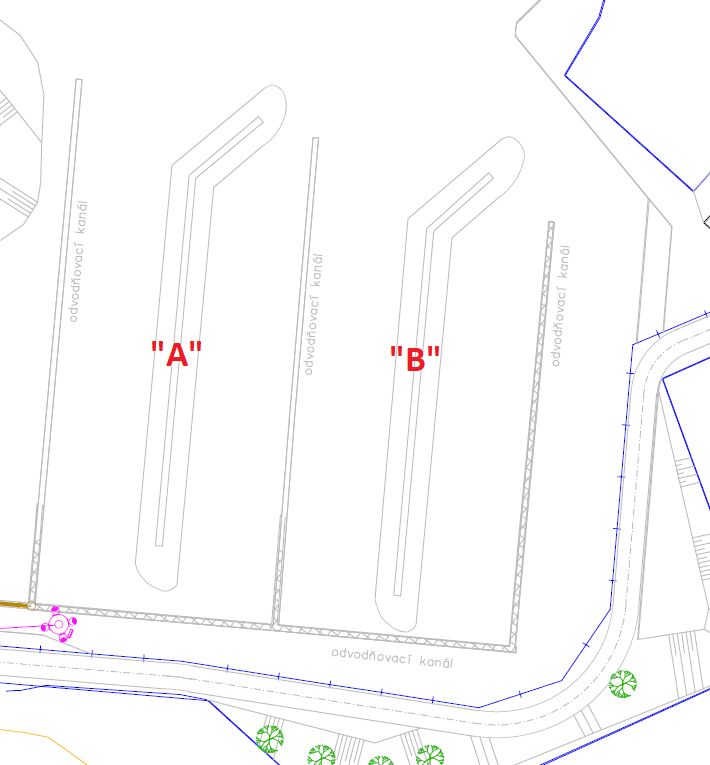 